Областное бюджетное профессиональное образовательное учреждение «Курский электромеханический техникум»(ОБПОУ «КЭМТ»)ПОДБОР ОПТИМАЛЬНОЙ КОНФИГУРАЦИИ ПК В СООТВЕТСТВИИ С ЗАДАЧАМИ ПОЛЬЗОВАТЕЛЯМетодическая разработка открытого урока по междисциплинарному курсуМДК 01.01 Аппаратное обеспечение персональных компьютеров, серверов(ПМ. 01 Обслуживание аппаратного обеспечения персональных компьютеров, серверов, периферийных устройств, оборудования и компьютерной оргтехники)/профессия 09.01.01 Наладчик аппаратного и программного обеспечения/Разработчик: ГЕТЬМАН Елена Владимировна,преподаватель высшей квалификационной категории2018 г.ПОЯСНИТЕЛЬНАЯ ЗАПИСКА"Мы лишаем детей будущего,если продолжаем учить сегодня так, как учили этому вчера"Д. Дьюи«…Урок – это зеркало общей и педагогической культуры учителя, мерило его интеллектуального богатства, показатель его кругозора и эрудиции»В.А. СухомлинскийМетодическая разработка открытого учебного занятия (урока) по МДК 01.01 Аппаратное обеспечение персональных компьютеров, серверов (являющегося частью ПМ.01 Обслуживание аппаратного обеспечения персональных компьютеров, серверов, периферийных устройств, оборудования и компьютерной оргтехники), (далее – методическая разработка), предназначена для преподавателей, реализующих в ОБПОУ «КЭМТ» вышеуказанный МДК в рамках профессии 09.01.01 Наладчик аппаратного и программного обеспечения в соответствии с Федеральным государственным образовательным стандартом среднего профессионального образования по данной профессии.Целью методической разработки является повышение профессионального образования, обеспечение глубокой и специализированной подготовки студентов по данному курсу.В методической разработке представлен урок систематизации и обобщения знаний и умений по теме «Подбор оптимальной конфигурации ПК в соответствии с задачами пользователя».Современные преподаватели и мастера производственного обучения сталкиваются с проблемой поиска новых форм и методов проведения уроков, которые-бы способствовали активизации деятельности студентов, а также обеспечению понимания и усвоения учебного материала. Интерес к работе у студентов можно вызвать необычной методикой проведения учебного занятия.Чтобы подготовить человека к жизни, к его успешному участию в различных сферах деятельности, необходимо не только дать студенту систему знаний, умений и навыков, но и научить применять ее в самостоятельной трудовой деятельности. Для достижения этой цели автор использовал на своем занятии элементы деловой игры. В ходе урока моделировалась реальная производственная ситуация, в которой выполнялись конкретные действия, выбирался оптимальный вариант выполнения задания, имитировалась его реализация в практической жизни.При проектировании урока автор решал проблему поиска эффективных форм и методов, которые бы не просто вовлекали студентов в учебную деятельность, но и способствовали обучению самой деятельности. Задача педагога – организовать педагогический процесс таким образом, чтобы у студента повышался интерес к знаниям, возрастала потребность в более полном и глубоком их усвоении.Все занятие построено на совместном с преподавателем поиске решения поставленных задачи, на моделировании реальных производственных ситуаций. В ходе урока формируются установки на дальнейшую профессиональную деятельность студентов. Данная форма организации учебного занятия использована педагогом для стимулирования внимания, для повышения интереса к выбранной профессии, для формирования общих и профессиональных компетенций. Во время проведения урока преподаватель направляет ход занятия таким образом, чтобы студент за счет многочисленных повторов и вариативных подходов к изучаемому материалу не только закрепили, расширили, проконтролировали свои знания, но и сумели подняться на более высокий уровень их освоения, получили навыки их творческого применения.Все этапы представленного урока построены на использовании ИКТ, что позволяет усилить мотивацию обучения, индивидуализировать и дифференцировать процесс обучения, предоставляя студентам возможность самостоятельного выбора режима учебной деятельности и своевременной компьютерной визуализации изучаемого материала.Для достижения целей и задач урока педагог грамотно сконструировал процесс обучения на основе активизации обратной связи со студентами и наличия межпредметных связей. Деятельность студентов в рамках урока предполагает не только высокую степень их активности, но и развитие умений ставить цели, прогнозировать результат, анализировать свою деятельность, обобщать, сравнивать, делать выводы. Проблемное изложение изучаемого материала, активное вовлечение студентов в познавательную деятельность, сопряжение в рамках одного учебного занятия нескольких образовательных технологий – все это в комплексе позволяет провести урок на уровне современных требований к подготовке квалифицированных специалистов, востребованных на рынке труда.При проектировании урока учитывались изменившиеся тенденции развития современного общества, которое, согласно Федеральному закону «Об образовании в Российской федерации», Федеральной целевой программе развития образования на 2016-2020 годы (утв. Постановлением Правительства РФ от 23.05.2015 г. №497), должно быть основано не на усвоении готового знания, а на умении его самостоятельно приобретать, умении учиться в течение всей жизни. Методическая разработка учебного занятия (урока) составлена в соответствии с «Положением об открытом учебном занятии (уроке) в ОБПОУ «КЭМТ»», «Требованиями к современному уроку в контексте реализации ФГОС СПО, компетентностного и системно-деятельностного подходов к образовательной деятельности в ОБПОУ «КЭМТ»», «Методическими рекомендациями по составлению методических разработок педагогическими работниками ОБПОУ «КЭМТ»».ДЕЯТЕЛЬНОСТНАЯ КАРТА УЧЕБНОГО ЗАНЯТИЯПрофессия: 09.01.01 Наладчик аппаратного и программного обеспеченияУчебная группа: Н-21Учебная дисциплина или МДК: МДК 01.01 Аппаратное обеспечение персональных компьютеров, серверовТема учебного занятия: Подбор оптимальной конфигурации ПК в соответствии с задачами пользователяТип учебного занятия: урок систематизации и обобщения знаний и уменийВид учебного занятия: урок с элементами деловой игрыМеждисциплинарные связи: ОВПу.01 Информатика, ОП.01 Основы информационных технологийСредства обучения:технические: мультимедийный проектор и экран, персональные компьютеры;информационно-коммуникационные: электронная презентация, табличный процессор MS Excel;педагогический инструментарий: комплект заданий, критерии оценки выполнения практического задания, рефлексивная карта настроения.Цели урока:деятельностная:  систематизация и обобщение приобретенных знаний, умений и навыков; формирование у студентов способностей к рефлексии; установление связи обучения с жизнью. содержательная: обобщение, систематизация и воспроизведение знаний и умений при выборе оптимальной конфигурации персонального компьютера в зависимости от выполняемых пользователем задач; воспитательная: воспитание информационной  культуры студентов, интереса к избранной профессии;методическая: формирование элементов профессиональной культуры обучающихся через нетрадиционные формы урока и активные методы обученияЗадачи урока:		учебно-практические:развитие и совершенствование общепрофессиональных умений и навыков студентов;развитие у студентов умений и навыков самоконтроля и рефлексивной оценки собственной деятельности;развитие умений и навыков применения знаний, умений и навыков практической деятельности в незнакомой ситуации; совершенствование умений и навыков использования инструментария табличного процессора Microsoft Excel в профессиональной деятельности;совершенствование умений и навыков самостоятельной работы, работы в малых группах (по парам);совершенствование умений ясно, логично и точно излагать свою точку зрения, делать выводы;развитие профессиональной коммуникативной компетенции будущего специалиста среднего звена;		учебно-познавательные:создание условий для осмысления обучающимися уровня своих знаний по изученной теме;развитие аналитического мышления, творческой активности, памяти и внимания; создание условий для применения приобретенных ранее знаний в новых нестандартных ситуациях; создание условий для развития положительной мотивации к обучению.		воспитательные:развитие умений выделять существенное, сравнивать, обобщать;развитие умений логически излагать свои мысли; воспитание  уверенности в своих силах;развитие внимательности и аккуратности при работе с персональным компьютером.Прогнозируемые результаты: а) усвоенные и отрефлексированные знания:сформированность знания устройства персонального компьютера;сформированность знания комплектующих ПК и их характеристик;сформированность знания классификации персональных компьютеров по их назначению;сформированность знания использования инструментария табличного процессора Microsoft Excel в профессиональной деятельности;б) самоконтроль освоенных и осваиваемых умений:владение умением определять основные характеристики комплектующих ПК;владение умением подбирать конфигурацию ПК в зависимости от требований пользователя;владение умением обосновывать выбор комплектующих ПК;владение умением выделять существенное, сравнивать, обобщать, делать выводы;владение умением извлекать необходимую информацию;владение умением выражать свое отношение (согласие, несогласие) к информации, обосновывая его;владение умением осуществлять неподготовленное высказывание на заданную тему или в соответствии с ситуацией;владение умением выполнять профессиональные задачи в табличном процессоре MS Excel;в) формируемые общие и профессиональные компетенции:ПК 1.1. Вводить средства вычислительной техники в эксплуатацию. ПК 1.2. Диагностировать работоспособность, устранять неполадки и сбои аппаратного обеспечения средств вычислительной техники.ПК 1.3. Заменять расходные материалы, используемые в средствах вычислительной и оргтехникиОК 1. Понимать сущность и социальную значимость будущей профессии, проявлять к ней устойчивый интерес. ОК 2. Организовывать собственную деятельность, исходя из цели и способов ее достижения, определенных руководителем. ОК 3. Анализировать рабочую ситуацию, осуществлять текущий и итоговый контроль, оценку и коррекцию собственной деятельности, нести ответственность за результаты своей работы. ОК 4. Осуществлять поиск информации, необходимой для эффективного выполнения профессиональных задач. ОК 5. Использовать информационно-коммуникационные технологии в профессиональной деятельности. ОК 6. Работать в команде, эффективно общаться с коллегами, руководством, клиентами. Образовательные технологии: технология игрового и имитационного обучения, технология проблемного обучения, информационно-коммуникационные технологии.Формы организации обучения: работа в малых группах (по парам), фронтальная.Методы обучения и контроля:вербальные: беседа (мотивационная, аналитическая, рефлексивная), наглядные: электронная презентация, видеоролик;интерактивные: интерактивный диалог, моделирование производственных ситуаций, просмотр и обсуждение видеоролика, обратная связь;практические: проблемно-поисковый, работа с прикладным программным обеспечением;методы контроля и самоконтроля: устный фронтальный контроль, тематический контрольНормативный документ: Федеральный государственный образовательный стандарт среднего профессионального образования по профессии 09.01.01 Наладчик аппаратного и программного обеспечения (утв. приказом Министерства образования и науки Российской Федерации от 02.08.2013 г. №852) Образовательные ресурсыОсновная литератураАппаратные средства персонального компьютера : учеб. пособие /[С.В. Киселев, С.В.Алексахин, А.В. Остроух и др.]. — М.: Издательский центр «Академия», 2013. — 64 с. Дополнительная литератураБалабанов П.В., Мозгова Г.В. Методы и средства контроля и диагностики аппаратного и программного обеспечения компьютерных сетей: лабораторные работы. – Тамбов. Изд-во Тамб. гос. техн. ун-та, 2013. – 278 с.Логинов М.Д. Техническое обслуживание средств вычислительной техники: учебное пособие. – М.: Бином. Лаборатория знаний, 2010. – 315 с. Максимов Н.В. и др. Архитектура ЭВМ и вычислительных систем Учебник. М.: Форум, 2010. – 512 с. Мюллер С. Модернизация и ремонт ПК, 19-е издание.: Пер. с англ. – М.: ООО «И.Д. Вильямс», 2016. – 648 с.Соломенчук В.Г. Железо ПК 2015. – СПб.: БХВ – Петербург, 2015. – 410 с.Ташков П. Восстанавливаем данные на 100%. Изд-во Питер, 2016. – 126 с.Ташков П. Защита компьютера на 100%: сбои, ошибки и вирусы. Изд-во Питер, 2016. – 213 с.Интернет-источники, электронные образовательные ресурсыКомпьютер своими руками [Электронный ресурс] URL:  http://ruslan-m.com Собираем компьютер своими руками [Электронный ресурс] URL: www.svkcomp.ruРемонт настройка и модернизация компьютера [Электронный ресурс] URL: www.remontnastroyka-pc.ru.Федеральный центр информационно-образовательных ресурсов [Электронный ресурс] URL: www.fcior.edu.RuЕдиная коллекции цифровых образовательных ресурсов [Электронный ресурс] URL: www.school-collection.edu.ruНаучно-методические и научно-образовательные ресурсы:Инновационные педагогические технологии: учебное пособие/ Михелькевич В.Н., Нестеренко В.М., Кравцова П.Г. – Самар. гос. тех. ун-т, Самара, 2001. – 89 с.Современные педагогические и информационные технологии в системе образования: учеб. пособие для студ. высш.  учеб. заведений/Полат  Е.С., Бухаркина М.Ю. – М.: Издательский центр «Академия», 2007. – 368 с.Лакоценина Т.П., Алимова Е.Е., Оганезова Л.М. Современный урок. Часть 4: Научно-практич. пособие для учителей, методистов, руководителей учебных заведений, студентов пед. заведений, слушателей ИПК. – Ростов н/Д: Учитель, 2007. – 240 с.Михилькевич В.Н., Полушкина Л.И., Мегедь В.М. Справочник по педагогическим инновациям. – Самара, 1998. – 172 с.Холл Д. Стань первым! Как повысить ваши способности в несколько раз/Пер. с англ. З. Зарифовой; Худож. обл. М.В. Драко. – М.: Вече, Персей, АСТ,1996. – 448 с.Шумова И. В. Активные методы обучения как способ повышения качества профессионального образования [Текст] / И. В. Шумова // Педагогика: традиции и инновации: материалы междунар. науч. конф. II. — Челябинск: Два комсомольца, 2011. — С. 57-61.Разова Е. В., Бушмелева Н. А. Повышение качества обучения Основные термины и понятия:  Персональный компьютер, аппаратное обеспечение, компьютерные комплектующие («железо»), конфигурация персонального компьютера, базовая конфигурация персонального компьютера, периферийные устройства, аппаратная и программная совместимость.Организационная структура учебного занятияСЦЕНАРНЫЙ ПЛАН УРОКАЭтап мотивации (самоопределения) к учебной деятельностиПреподаватель: Анекдот.Два приятеля встретились:-  Привет, ты чего такой хмурый?- Да вчера золотую рыбку поймал, пообещала исполнить одно желание.- И что ты попросил?- Компьютер, как у Пети.- Ну так, радуйся, у него классный компьютер!- Значит ты тоже не в курсе, что он его позавчера с балкона уронил.И с этой шутливой и позитивной ноты мне хотелось бы начать наш урок и пожелать всем творческих успехов, терпения, покорения задуманных вершин и реализации всех целей.Наше занятие мы проведем не совсем обычно, а с элементами деловой игры. Вы будете исполнять роль сервис-менеджеров компьютерного салона «Юниор-Компани», а я буду консультировать вашу работу. Этап актуализации опорных знаний. ЦелеполаганиеПреподаватель: Как вы думаете, почему я начала урок с этого анекдота?Предполагаемые ответы студентов:Потому что мы изучили тему «Устройства компьютера и их характеристики».Потому что на прошлых уроках мы говорили о комплектующих компьютера и их замене.Преподаватель: Небольшое уточнение. Правильно говорят «персональный компьютер». Как вы думаете, почему?Предполагаемые ответы студентов:Потому, что одним компьютером может единовременно пользоваться только один человек (одна персона).Персональным называется любой личный компьютер, используемый обычными людьми.Преподаватель: Совершенно верно. Слов «персональный» здесь не случайно – это значит свой, личный, ведь существует большое количество других видов компьютеров, которые персональными никак не назвать – рабочие станции для предприятий, серверы для связи множества компьютеров в сеть и многие другие. В дальнейшем, говоря «компьютер» мы будем иметь в виду именно персональный компьютер. Предлагаю вам вспомнить основные сведения об устройстве персонального компьютера, ответив на вопросы тестового задания.(В процессе загрузки тестового задания происходит зависание компьютера, что делает невозможным выполнение теста). Преподаватель: Очевидно, нам придётся отложить тестирование. Как вы думаете, почему может зависать компьютер? Предполагаемые ответы студентов:Заражение компьютера вирусами;Неправильное обновление программного обеспечения;Конфликты оборудования;Перегрев;Большая загруженность центрального процессора и оперативной памяти;Технически устаревшие комплектующие.Преподаватель: Можно ли «заставить» компьютеры работать быстрее и как это сделать?Предполагаемые ответы студентов:Протестировать компьютер на наличие вирусов;Протестировать основные устройства персонального компьютера на работоспособность и производительность;Очистить реестр, ОЗУ и директорию «Автозагрузка»;Определить устройства, требующие модернизации;Подобрать конфигурацию для модернизации компьютера на более мощный. Преподаватель: А что вы подразумеваете под понятием «конфигурация»? Предполагаемые ответы студентов:В области информационных и компьютерных систем под конфигурацией понимают определенный набор комплектующих, исходя из их предназначения, номера и основных характеристик. Конфигурация означает выбор аппаратного и программного обеспечения, прошивок и сопроводительной документации.Конфигурация влияет на функционирование и производительность компьютера.Преподаватель: Верно. А как вы думаете, для чего человек вообще создал компьютер, и где могут пригодиться знания компьютера?Предполагаемые ответы студентов:Для хранение большого количества информации; Для вычисления сложных задач;Для  выхода и работы в сети Интернет;Для развлечения и заполнения своего досуга;Компьютер необходим для обучения.Преподаватель: Хорошо. Теперь давайте обобщим все то, о чем мы сейчас говорили и определим тему нашего сегодняшнего урока?Предполагаемые ответы студентов:Определение конфигурации компьютера;Подбор комплектующих для сборки компьютера;Подбор комплектующих ПК для различного целевого назначения.Преподаватель: Тема урока «Подбор оптимальной конфигурации ПК в соответствии с задачами пользователя». И сегодня на занятии мы должны обобщить и систематизировать свои знания и закрепить свои умения правильно выбирать конфигурацию компьютера для выполнения различного вида задач.Актуализация знанийПреподаватель: Современные компьютеры бывают самыми разными, от больших, занимающих целую комнату, до маленьких, помещающихся в дамской сумочке или даже в кармане. Разные компьютеры нужны нам для разных целей. Но самыми массовыми все же остаются персональные компьютеры.Вы, наверное, видели большой оркестр и слышали его игру. В нем много разных инструментов: скрипки, виолончели, духовые инструменты, струнные и, конечно же, на почетном месте рояль. Каждый инструмент играет свою музыкальную партию. Звук от разных инструментов сливается в одно музыкальное произведение. Для того чтобы все инструменты звучали вместе, а не каждый сам по себе, оркестром управляет дирижер.Компьютер чем-то похож на оркестр. В нем тоже много разных инструментов, и каждый делает свое дело. Назовите, пожалуйста, основные компоненты, необходимые для сборки компьютера.Предполагаемые ответы студентов:Корпус – очень важная часть компьютера. Бывают разных размеров и форм-факторов. Чем корпус больше и тяжелее, тем легче обеспечить хорошее охлаждение и низкий уровень шума. Блок питания - обеспечивает питание всех компонентов системного блока, и качество этого питания  оказывает существенное влияние на работоспособность всех комплектующих. Микропроцессор (CPU, центральный процессор) с охлаждающим радиатором и вентилятором - это главное вычислительное устройство компьютера. От быстродействия процессора во многом зависит производительность всего компьютера. Корпусной вентилятор - необходим для создания циркуляции воздуха внутри системного блока: обычно работает на выдув, удаляя теплый воздух из корпуса компьютера и вызывая приток холодного воздуха из вне.Модуль оперативной памяти (ОЗУ - оперативное запоминающее устройство) - это быстродействующая память компьютера. С этой памятью напрямую работает процессор. После выключения компьютера хранимая в ней информация стирается.  Видеокарта (видеоадаптер, видеоплата) - занимается обработкой и выводом графической информации на монитор. Сетевая карта. Через  сетевую карту компьютер подключается к локальной или глобальной сети (Интернет). В настоящее время сетевые карты, как правило,  интегрируются в материнские платы.CD или DVD накопитель (CD/DVD-ROM). Бывают как пишушие, так и не пишущие, отличаются скоростью чтения и записи.Жесткий диск (винчестер) - это устройство для долгосрочного хранения информации. Скорость работы намного ниже, чем у оперативной памяти, а емкость намного выше. Материнская плата - основной компонент системного блока, т.к. она объединяет все перечисленные устройства, а также содержит дополнительные компоненты: сетевой адаптер, видеокарта, звуковая карта, устройства ввода-вывода и пр.Преподаватель: Персональные компьютеры являются наиболее широко используемыми и область их применения постоянно расширяется. Внимание на экран.Просмотр видеоролика.Преподаватель: Скажите, как можно классифицировать персональные компьютеры по их назначению? Предполагаемые ответы студентов:Офисный ПК - это компьютер, производительности которого должно хватать на приложения, повседневно используемые сотрудником организации или предприятия: текстовые редакторы, работа с таблицами, электронной почтой, интернетом, базой данных; Мультимедийный ПК - мультимедийный центр развлечений. Его можно использовать для просмотра фильмов, прослушивания музыки, хранения и обработки видео и фотоматериалов. Игровой ПК – это настольный компьютер, целью которого является повышенная производительность в современных играх, где требуется большая графическая и вычислительная мощность.Бюджетный ПК – это компьютер, производительность которого будет не высока и послужит для работы и учёбы. На таком компьютере можно работать офисными документами (Word, Excel, PowerPoint и подобными), использовать сеть интернет, смотреть видео, то есть делать все, что не относится к работе с современным ресурсоемким программным обеспечением.Обобщение и систематизация знаний и умений. Воспроизведение знаний и умений на новом уровне Преподаватель: Персональный компьютер (ПК) - компьютер многоцелевого назначения. Посмотрите рекламный буклет одного из магазинов компьютерной техники (Приложение 1). Из представленных моделей системных блоков отметьте тот, который вы хотели бы приобрести для себя. Поясните свой выбор. Студенты анализируют буклет, выбирают модель ПК и обосновывают свой выбор.Преподаватель: Все ли характеристики в рекламном проспекте вам понятны? Давайте это проверим.Преподаватель: При покупке ПК большинство пользователей идут в основном таким путем - посещают компьютерный магазин, консультируются с продавцами, а затем выбирают конфигурацию компьютера.Перед вами текст с параметрами персонального компьютера. Давайте попробуем разобрать, что он обозначает.ASUS Desktops CM6431 H61 Intel® G2120, 4Gb DDRIII 1333, 1Tb SATA, VGA int. (D-SUB+DVI-D), 1xPCIex16, 2xPCIex1, 1xPCI, DVD-RW, Card Reader, 8xUSB2.0, Win8, Black, PS350W, mATX, 173x480x513.Предполагаемые ответы студентов:ASUS – производитель;Desktops – форм-фактор корпуса системного блока;CM6431 – марка компьютера;H61 – марка чипсета;Intel® G2120 – процессор Intel Pentium;4Gb DDR3 1333 – оперативная память, объем 4 Гб, частота 1333 МГц;1Tb SATA – жесткий диск, объем 1 Тб;VGA int. –видеокарта встроена (интегрирована) в материнскую плату;(D-SUB+DVI-D) – наличие аналогово и цифрового видеоразъема;1xPCIex16 – один специальный разъем на материнской плате для установки дополнительной видеокарты;2xPCIex1 – 2 разъема на материнской плате для установки дополнительных плат расширения;1xPCI – в принципе тоже самое, что и выше, только с учетом разъема PCI.DVD-RW – устройство для чтения и записи компакт-дисков;Card Reader – картритер, устройство для чтения различных типов карт памяти;8xUSB2.0 – 8 разъемов USB2.0 для подключения внешних устройств;Win8 – операционная система Windows 8;Black – цвет корпуса системного блока черный;PS350W – блок питания мощностью 350 Ватт;mATX – тип материнской платы микроАТХ;173x480x513 – размер корпуса в миллиметрах, ширина-высота-глубина.Преподаватель: А кто-нибудь из вас покупал или участвовал в покупке персонального компьютера? На какие параметры вы обращали внимание, делая свой выбор? Предполагаемые ответы студентов:Количество ядер и тактовая частота процессора. От числа ядер зависит мощность системы, а частота работы отражается на скорости вычислений, осуществляемых в единицу времени.Объем оперативной памяти. От величины ОЗУ зависит скорость обработки данных приложениями и их количество, запускаемое одновременно на ПК. Объем жёсткого диска. Чем больше емкость жесткого диска, тем большее количество информации можно хранить на ПК.Количество и типы имеющихся разъёмов для плат расширения (в зависимости от оборудования, планируемого к подключению). Мощность блока питания (если в дальнейшем планируется модернизация ПК).Преподаватель: С точки зрения опытного пользователя, гораздо более важными зачастую оказывается вариант самостоятельной сборки ПК из набора приобретенных по отдельности комплектующих. Как вы думаете, в чем преимущества самостоятельной сборки компьютера?Предполагаемые ответы студентов:доскональное знание аппаратных составляющих собранного персонального компьютера,упрощение ремонта комплектующих ПК, так как можно извлечь устройство, а не везти весь системный блок в гарантийный центр фирмы и не ожидать несколько недель окончания ремонта или замены устройства,экономия средств, так как можно выбрать наиболее низкие цены на устройства и не оплачивать сборку. Это намного дешевле, чем при покупке в магазине,оптимальный подбор комплектующих для тех или иных нужд пользователя.Преподаватель: Прежде чем выбирать вариант для самостоятельной сборки ПК необходимо выяснить, способны ли мы справиться с теми проблемами, которые могут подстерегать нас во время этой работы. Как вы думаете, с чем мы можем столкнуться во время сборки компьютера?Предполагаемые ответы студентов:Повреждения устройств компьютера при сборке. Неосторожное обращение с комплектующими при сборке могут привести к их поломке.Сложность диагностики. Если после сборки ПК он не работает, то необходимо определить работоспособность каждого устройства и проверить правильность их подключения.Подбор и установка несовместимых между собой комплектующих, причем несовместимость может быть и не очевидной, а зависеть от особенностей конкретных моделей.Преподаватель: А как вы понимаете понятие совместимости комплектующих ПК?Предполагаемые ответы студентов:Совместимость – это способность одного устройства работать с узлами другого устройства.Применение знаний и умений в новой ситуации Практическая работаМоделирование реальной ситуации: Преподаватель: В компьютерный салон «Юниор-Компани» обращается клиент с просьбой подобрать компьютер согласно его требованиям (для каждой пары студентов своя работа). Варианты возможных требований клиента: конфигурация ПК для 3D-моделирования; конфигурация ПК типа офисный компьютер; конфигурация ПК типа универсальный домашний компьютер;конфигурация ПК типа игровой компьютер; конфигурация ПК типа бюджетный компьютер;конфигурация ПК типа сервер;конфигурация ПК для фото и видеообработки. Для выполнения данной работы на каждую конфигурацию выделена ограниченная сумма денежных средств (Приложение 2). При выборе компонент компьютера необходимо уложиться в заданную сумму. Самый важный этап работы – это правильный подбор совместимости комплектующих ПК именно по цели его использования.Для подбора различных вариантов решения указанной задачи используйте табличный процессор Excel. Прайс-лист имеющихся в салоне комплектующих вы можете найти на рабочем столе в папке «Конфигурация ПК». Готовый документ сохраните в этой же папке под своими фамилиями.Помните о ТБ и организации рабочего места при работе за ПК. А оценивать вашу практическую работу я буду согласно критериям (Приложение 3).Студенты выполняют задание практической работы.Преподаватель: Дополнительное задание для тех, кто выполнил раньше. Определите комплектующие и характеристики ученического ПК, за которым работаете. Заполните таблицу (Приложение 4).Контроль усвоения, обсуждение допущенных ошибок и их коррекцияПреподаватель: Что для вас явилось определяющим фактором при выборе конфигурации?Обоснование выбора студентов: количество комплектующих, объем оперативной памяти, объем жесткого диска, цена, а также на какие параметры при выборе компонентов студенты обращали особое внимание.Подведение итогов учебного занятияПреподаватель: А теперь давайте подведем итоги урока.Оцениваю работу студентов, выставляю отметки.Инструктирование о выполнении домашнего заданияПреподаватель: Д/з. К следующему уроку выполните задание в тетради: определите конфигурацию своего домашнего компьютера или ноутбука, его основные характеристики, используя технический паспорт и соответствующее программное обеспечение.Преподаватель: Открою вам маленький секрет. Компьютеры создали по подобию человека и, каким он будет завтра, зависит от ваших идей. Современный компьютер сейчас выполняет в 100 миллионов раз операций быстрее, чем человек, а может в 1 миллиард раз больше, поэтому некоторые люди считают, что компьютерная эра еще не началась.Благодарю вас за совместную работу. Рефлексия «Острова»Преподаватель: Но прежде чем вы покинете аудиторию, прошу эмоционально оценить наш сегодняшний урок.На доске карта настроения. Оставьте магниты в том месте, на каком из островов вы сегодня пребывали: о. Страха, о. Познания, о. Уверенности, о. Скуки, о. Мечты, о. Будущего, о. Радости (Приложение 5).Приложение 1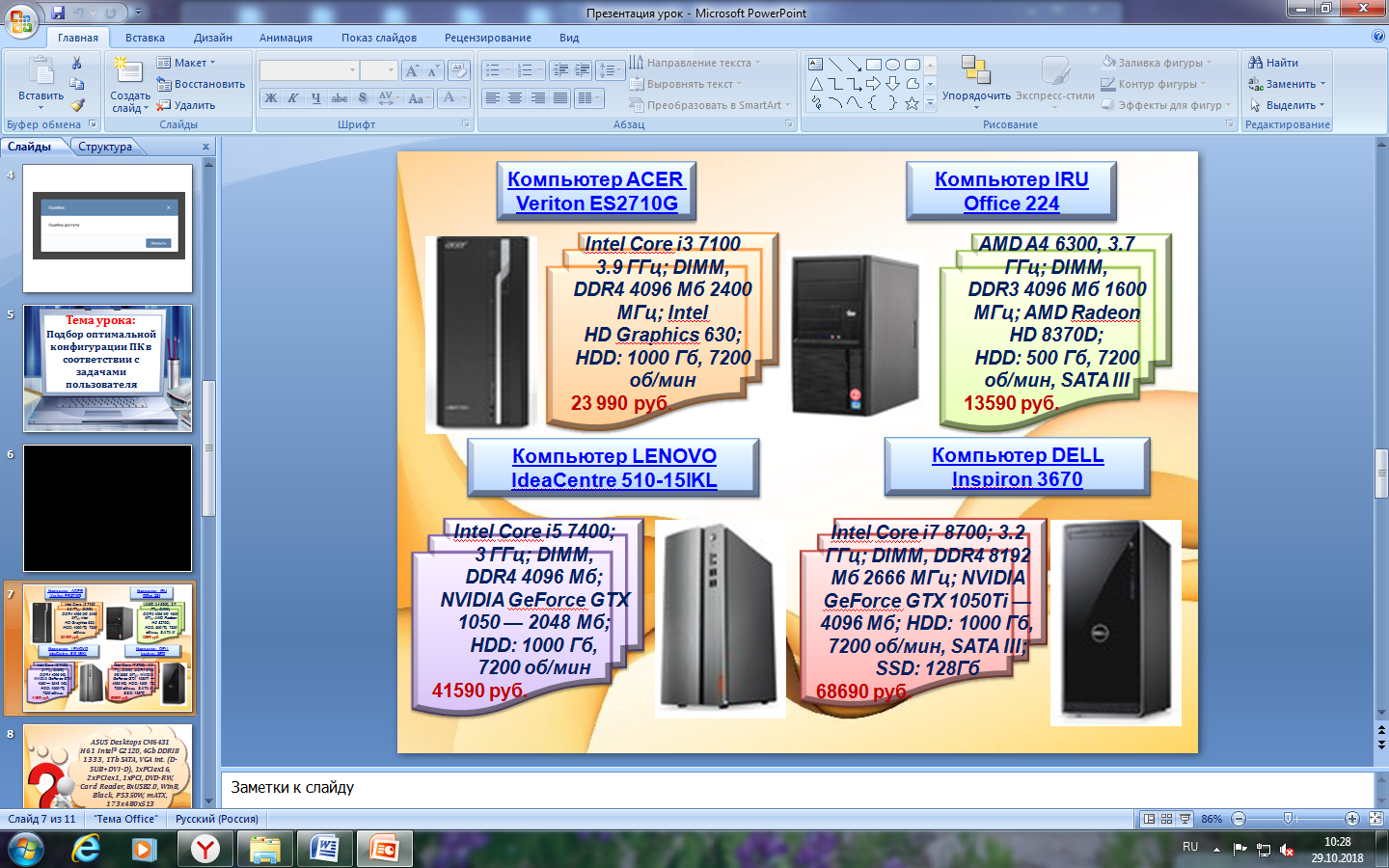 Приложение 2ВАРИАНТ 1.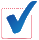 Из имеющегося в салоне набора устройств подобрать комплектующие для компьютера, предназначенного для работы Web-мастера. При выборе компонент компьютера необходимо уложиться в заданную сумму. Для подбора различных вариантов решения указанной задачи использовать табличный процессор Excel (электронные таблицы). Все компоненты должны стыковаться с материнской платой по интерфейсу подключения и пропускной способности. Заказчик будет использовать компьютер для выхода в Интернет и создания сайтов. При создании сайтов пользователь будет работать с программами по 3D-моделированию.Сумма, которой располагает заказчик — 30 тыс. руб.Образец выполнения практической работыВАРИАНТ 2.Из имеющегося в салоне набора устройств подобрать комплектующие для офисного компьютера.При выборе компонент компьютера необходимо уложиться в заданную сумму. Для подбора различных вариантов решения указанной задачи использовать табличный процессор Excel (электронные таблицы). Все компоненты должны стыковаться с материнской платой по интерфейсу подключения и пропускной способности. Компьютер будет использоваться в основном для подготовки и печати офисных документов и выхода в Интернет. Также он должен входить в состав локальной сети фирмы.  Сумма, которой располагает фирма — 20 тыс. руб.Образец выполнения практической работыВАРИАНТ 3.Из имеющегося в салоне набора устройств подобрать комплектующие для универсального домашнего компьютера.При выборе компонент компьютера необходимо уложиться в заданную сумму. Для подбора различных вариантов решения указанной задачи использовать табличный процессор Excel (электронные таблицы). Все компоненты должны стыковаться с материнской платой по интерфейсу подключения и пропускной способности. Компьютером будет пользоваться ребенок 11 лет. Предполагается, что он будет использовать его для учебы, просмотра видеофильмов с выводом на экран телевизора, прослушивания музыки и выхода в Интернет через выделенную линию связи. Сумма, которой располагают родители — 25 тыс. руб.Образец выполнения практической работыВАРИАНТ 4.Из имеющегося в салоне набора устройств подобрать комплектующие для игрового компьютера.При выборе компонент компьютера необходимо уложиться в заданную сумму. Для подбора различных вариантов решения указанной задачи использовать табличный процессор Excel (электронные таблицы). Все компоненты должны стыковаться с материнской платой по интерфейсу подключения и пропускной способности. Компьютер будет использоваться в компьютерном клубе, и он должен соответствовать всем системным требованиям видеоигр, существующих на данный момент. Сумма, которой располагает клуб — 45 тыс. руб.Образец выполнения практической работыВАРИАНТ 5.Из имеющегося в салоне набора устройств подобрать комплектующие для бюджетного компьютера.При выборе компонент компьютера необходимо уложиться в заданную сумму. Для подбора различных вариантов решения указанной задачи использовать табличный процессор Excel (электронные таблицы). Все компоненты должны стыковаться с материнской платой по интерфейсу подключения и пропускной способности. Компьютер будет использоваться в учебном процессе для обучения начальному пользовательскому курсу (Windows, Microsoft Office), включая печать документов,  и должен входить в локальную сеть школы. Сумма, которой располагает школа — 20 тыс. руб.Образец выполнения практической работыВАРИАНТ 6.Из имеющегося в салоне набора устройств подобрать комплектующие для фото и видеообработки.При выборе компонент компьютера необходимо уложиться в заданную сумму. Для подбора различных вариантов решения указанной задачи использовать табличный процессор Excel (электронные таблицы). Все компоненты должны стыковаться с материнской платой по интерфейсу подключения и пропускной способности. Компьютер будет использоваться на телестудии для создания рекламных роликов. Сумма, которой располагает телестудия — 35 тыс. руб.Образец выполнения практической работыВАРИАНТ 7.Из имеющегося в салоне набора устройств подобрать комплектующие для компьютера-сервера.При выборе компонент компьютера необходимо уложиться в заданную сумму. Для подбора различных вариантов решения указанной задачи использовать табличный процессор Excel (электронные таблицы). Все компоненты должны стыковаться с материнской платой по интерфейсу подключения и пропускной способности. Компьютер будет использоваться в организации, и выполнять общие задачи локальной компьютерной сети из пяти рабочих станций.Сумма, которой располагает организация — 45 тыс. руб.Образец выполнения практической работыПриложение 3КРИТЕРИИ ОЦЕНКИ ВЫПОЛНЕНИЯ ПРАКТИЧЕСКОГО ЗАДАНИОценка «5» - работа выполнена в полном объеме с соблюдением необходимой последовательности действий; правильно выполнены все записи: оформлена таблица, точно произведены вычисления; правильно (если необходимо) выполнен анализ ошибок.Оценка «4» - работа выполнена согласно требованиям к оценке "5", но допущены 2-3 недочета.Оценка «3» - работа выполнена не полностью, но объем выполненной части таков, что позволяет получить правильные результаты и выводы; в ходе проведения работы были допущены незначительные ошибки.Отметка «2» - работа не выполнена или допущены существенные ошибки, показавшие, что студент не владеет обязательными умениями по данной теме в полной мере.Приложение 4__________________________________________________________________________________________(Ф.И.О.)_________________________________________________________________________________________(Ф.И.О.)Определите комплектующие и их характеристики ученического ПК, за которым Вы работаете.Заполните таблицу:Приложение 6ПРАЙС-ЛИСТ КОМПЛЕКТУЮЩИХ ДЛЯ ПКНаименования этапов учебного занятия/ регламент(в минутах)Ключевые учебно-познавательные, учебно-практические задачи, решаемые на данном этапеИспользуемые методы, приемыВиды деятельности студентаВиды деятельности преподавателяФормируемыеОК и ПК1. Мотивация (самоопределение) к учебной деятельности(2 мин.)Создание деловой атмосферы, позитивного настроя на активную деятельность и мыслительную работу; создание условий для возникновения внутренней потребности включения в деловой ритмМотивационная беседа, установление контакта, доброе напутственное пожеланиеУчаствуют в мотивационной беседе, настраиваются на продуктивную мыслительную и практическую деятельность (внутренняя актуализация, включение в учебный процесс)Создает условия для возникновения у студентоввнутренней потребности к включению в деятельность, обосновывает профессиональную значимость учебного занятияОК 1. Понимать сущность и социальную значимость своей будущей профессии, проявлять к ней устойчивый интерес2. Актуализация опорных знаний. Целеполагание(5 мин)Активизация мыслительных операций (анализ, обобщение, аналогия) и познавательных процессов (внимания, память и т.д.). Погружение в тему занятия, мотивированное пробуждение интереса к теме;выход на задание, вызывающее познавательное затруднениеФронтальный опрос, побуждающий диалог, создание учебно-проблемной ситуацииДемонстрируют знания ключевых понятий, умений и навыков, устанавливают связи, пытаютсясформулировать тему и цель предстоящего занятияКорректирует иконкретизируеттему и цели занятия, организует деловое общение, способствующее актуализации опорных знаний и целеполагания ОК 1. Понимать сущность и социальную значимость своей будущей профессии, проявлять к ней устойчивый интересПК 1.2. Диагностировать работоспособность, устранять неполадки и сбои аппаратного обеспечения средств вычислительной техники3. Актуализация знаний (8 мин)Актуализация опорных знаний, создание условий для дальнейшей познавательной деятельности; повторение, расширение границ применения знаний, умений и навыковПросмотр видеоролика, аналитическая беседаОтвечают на вопросы, определяют места затруднения в темеОрганизует аналитическую беседуОК 2. Организовывать собственную деятельность, исходя из цели и способов ее достижения, определенных руководителем ПК 1.1. Вводить средства вычислительной техники в эксплуатацию4. Обобщение и систематизация знаний и умений. Воспроизведение знаний и умений на новом уровне(10 мин.)Создание условий для систематизации, структурирования и репрезентации знаний; совершенствование умения ясно, логично и точно излагать свою точку зренияДиалогАнализируют буклет, выбирают модель ПК, обосновывают свой выборОрганизует деятельность студентов по выполнению заданий; организует игровое общениеОК 3. Анализировать рабочую ситуацию, осуществлять текущий и итоговый контроль, оценку и коррекцию собственной деятельности, нести ответственность за результаты своей работыПК 1.1. Вводить средства вычислительной техники в эксплуатацию5. Применение знаний и умений в новой ситуации(10 мин.)Развитие умениявидеть профессиональную ситуацию как целое; развитие умения применять знания, умения и навыки в нестандартной ситуации; формирование умений и навыков использования информационных технологий (прикладных программ) для решения профессиональных задачРабота с прикладными программамиВыполняют задания, обеспечивающие комплексное применение знаний, умений и навыков по теме «Подбор конфигурации ПК в соответствии с задачами пользователя»Организует деятельность студентов по выполнению задания; инструктирует по технике безопасностиОК 3. Анализировать рабочую ситуацию, осуществлять текущий и итоговый контроль, оценку и коррекцию собственной деятельности, нести ответственность за результаты своей работыОК 4. Осуществлять поиск информации, необходимой для эффективного выполнения профессиональных задачОК 5. Использовать информационно-коммуникационные технологии в профессиональной деятельностиОК 6. Работать в команде, эффективно общаться с коллегами, руководством, клиентамиПК 1.1. Вводить средства вычислительной техники в эксплуатациюПК 1.3. Заменять расходные материалы, используемые в средствах вычислительной и оргтехники6. Контроль усвоения, обсуждение допущенных ошибок и их коррекция(3 мин.)Контроль процесса и результатов деятельностиАналитическая беседаАнализируют результаты практической работы, обосновывают свой выборПроводит анализ результатов практической работыОК 3. Анализировать рабочую ситуацию, осуществлять текущий и итоговый контроль, оценку и коррекцию собственной деятельности, нести ответственность за результаты своей работыПК 1.1. Вводить средства вычислительной техники в эксплуатациюПК 1.3. Заменять расходные материалы, используемые в средствах вычислительной и оргтехники7. Подведение итогов учебного занятия(2 мин.)Подведение итогов работы, достигнутых результатов; анализ занятия; оценка процесса ирезультатов деятельностиРефлексивный диалогДелают выводы о достижении цели урокаОценивает работу студентов,подводит итоги проделанной работы, анализирует результаты учебной деятельности; комментирует, выставляет отметки студентамОК 2. Организовывать собственную деятельность, исходя из цели и способов ее достижения, определенных руководителемОК 3. Анализировать рабочую ситуацию, осуществлять текущий и итоговый контроль, оценку и коррекцию собственной деятельности, нести ответственность за результаты своей работы. 8. Инструктиро-вание о выполнении домашнего задания(2 мин.)Ознакомление с домашним заданием, детализация информации по его выполнениюКомпьютерная  мультимедийная презентацияЗнакомятся с домашним заданием,  задают вопросы (при необходимости), фиксируют домашнее заданиеИнструктирует по выполнениюдомашнего задания9. Рефлексия(3 мин.)Развитиенавыков познавательной рефлексии как осознаниясовершаемых ими действий и мыслительных процессовРефлексивная карта настроенияОценивают свое эмоциональное настроение на занятииОрганизует эмоциональную оценку урока№КомплектующиеМодельХарактеристикиЦена1.Корпус 2.Блок питания 3.Материнская плата 4.Процессор 5.Оперативная память6.Жесткий диск7.Видеокарта 8.Звуковая карта 9.Кулер 10.11.Итого: Итого: Итого: №КомплектующиеМодельХарактеристикиЦена1.Корпус 2.Блок питания 3.Материнская плата 4.Процессор 5.Оперативная память6.Жесткий диск7.Видеокарта 8.Звуковая карта 9.Кулер 10.11.Итого: Итого: Итого: №КомплектующиеМодельХарактеристикиЦена1.Корпус 2.Блок питания 3.Материнская плата 4.Процессор 5.Оперативная память6.Жесткий диск7.Видеокарта 8.Звуковая карта 9.Кулер 10.11.Итого: Итого: Итого: №КомплектующиеМодельХарактеристикиЦена1.Корпус 2.Блок питания 3.Материнская плата 4.Процессор 5.Оперативная память6.Жесткий диск7.Видеокарта 8.Звуковая карта 9.Кулер 10.11.Итого: Итого: Итого: №КомплектующиеМодельХарактеристикиЦена1.Корпус 2.Блок питания 3.Материнская плата 4.Процессор 5.Оперативная память6.Жесткий диск7.Видеокарта 8.Звуковая карта 9.Кулер 10.11.Итого: Итого: Итого: №КомплектующиеМодельХарактеристикиЦена1.Корпус 2.Блок питания 3.Материнская плата 4.Процессор 5.Оперативная память6.Жесткий диск7.Видеокарта 8.Звуковая карта 9.Кулер 10.11.Итого: Итого: Итого: №КомплектующиеМодельХарактеристикиЦена1.Корпус 2.Блок питания 3.Материнская плата 4.Процессор 5.Оперативная память6.Жесткий диск7.Видеокарта 8.Звуковая карта 9.Кулер 10.11.Итого: Итого: Итого: № п/пКомплектующиеМодельХарактеристики№ п/пНаименованиеЦена, рубПроцессор Socket-1155 Intel Celeron, 2,5 ГГц1980Процессор Socket-1155 Intel Core i3-2100, 3,1 ГГц4390Процессор Socket-1155 Intel Core i5-3450, 3,1 ГГц6740Процессор Socket-АМЗ AMD ATHLON II ХЗ, 3,1 ГГц2510Процессор Socket-АМЗ AMD Phenom II Х4, 3,5 ГГц5510Материнская плата Socket-1155 ASRock DDR3 mATX AC’97+LAN+ VGA1850Материнская плата Socket-1155 ASUSTeK 2xPCI-E+GbLAN SATA 2DDR-III2760Материнская плата Socket-1155 GigaByte 2xPCI-E+GbLAN SATA4180Материнская плата Socket-775 ASUSTeK PCI-E+SVGA+ GbLAN SATA 4DDR-III1770Материнская плата Socket-АМЗ ASUSTeK PCI-E+GbLAN SATA 4DDR-III3300Корпус ATX компьютера с блоком питания мощностью 350 В1310Корпус ATX компьютера с блоком питания мощностью 400 В2480Корпус ATX компьютера с блоком питания мощностью 450 В2670Корпус ATX компьютера с блоком питания мощностью 550 В3090Модуль DIMM 1Гб DDR2 800 (PC6400) NCP	640Модуль DIMM 2Гб DDR2 800 (PC6400) Patriot		850Модуль DIMM 2Гб DDR3 1600 (PC12800) Crucial CT25664BD160B CL11	1330Модуль DIMM 4Гб DDR3 1600 (PC12800) NCP	2010Модуль DIMM 4Гб DDR3 1600 (PC12800) QUMO QUM3U-4G1600K11 CL11	1435Модуль DIMM 4Гб DDR4 2400 PC19200 Crucial CT4G4DFS824A CL173465Модуль DIMM 4Гб DDR4 2400 PC19200 HYUNDAI/HYNIX	3145Модуль DIMM 8Гб DDR4 2400 PC19100 Crucial CT8G4DFS824A CL176645Жёсткий диск 500Гб Toshiba DT01ACA050 SATA3-6Гб/с 7200об/мин, 32Мб	3100Жёсткий диск 1Тб Hitachi HDS721010DLE630/Toshiba DT01ACA100 SATA3-6Гб/с 7200об/мин 32Мб	3570Жёсткий диск 1Тб Toshiba P300 HDWD110EZSTA SATA3 7200об/мин 64Мб	4800Жёсткий диск 1Тб Western Digital Caviar Blue WD10EZEX SATA3-6Гб/с 7200об/мин 64Мб	3685Жёсткий диск 2Тб Seagate SkyHawk ST2000VX008 24x7 SATA6Гб/с 5900об/м 64Мб	6676Видеокарта PCI-E ASUS PH-GTX1050-2G GeForce GTX1050 2Гб DDR5 DVI+HDMI+DP4820Видеокарта PCI-E ASUS PH-RX550-4G-M7 RADEON RX 550 Phoenix 4Гб GDDR5 128бит DP+DVI+HDMI2.0	5880Видеокарта PCI-E Micro-Star V809 GT710 1GD3H LP 1 Гб D-Sub+DVI+HDMI	3299Видеокарта PCI-E Micro-Star V809 GT710 2GD3H LP 2Гб D-Sub+DVI+HDMI	2700Видеокарта PCI-E MSI RX570-ARMOR-8G-OC 8Гб GDDR5 1268МГц/1750МГц(7ГГц QDR) 256бит 3DP+DVI+HDMI2.06695Видеокарта PCI-E Palit GT1030 PA-GT1030_2G_D4 512Мб DDR4 DVI+HDMI2.0	2780Звуковая карта Creative Sound BlasterX AE-52310Звуковая карта Creative Sound Blaster Z (SB1500)1960Звуковая карта (профессиональная) ASUS STRIX RAID DLX5770Звуковые колонки Microlab B-55 2*0,5Вт, плоские, 120-16000Гц, USB серебристые730Звуковые колонки Sven SPS-609 чёрн 2x5W, дерево1120Звуковые колонки JetBalance JB-155 10Вт 100-18000Гц чёрные1540Звуковые колонки Sven 314 чёрные (2x2W) питание USB2010Звуковые колонки 5.1 (5 колонок+сабвуфер)  Defender Z52920Сетевая карта  PCI D-Link DGE-550T 10/100/1000Mbps1875Сетевая карта PCI-E1x D-Link DGE-560T 10/100/1000Mbps низкопрофильная, SNMP570Привод CD-RW830Привод CD-RW/DYD-RW970Принтер струйный Canon PIXMA IP2840 (A4, 8 стр/мин, 4800*600dpi, USB2.0)2150Принтер струйный HP DeskJet 1510 AiO (цв.4800x1200, ч/б 600x600, 7 стр/мин)2500Принтер лазерный  Ricoh SP150 (A4, 22 стр/мин, 1200х600 dpi, USB2.0)4630Сканер CanoScanLIDE202510Монитор TFT 16" Acer X163Wab черный 1366x768(16:9), 5мс, контр.7000:1, ярк.250, обзор 90x65°3600Монитор TFT 20" Dell E2016H чёрн 1600x900(16:9) WLED DP+dSub, 5мс, кнтр.1000:1, обз.170x160°5870Монитор TFT 22" Viewsonic VA2261-6 WLED черн FullHD 1920x1080 DVI+SVGA 5мс 50М:1, ярк.200; 90x658540Монитор TFT 24" Dell E2416H 5мс 1920x1080(16:9) WLED, dSub+DisplayPort, 1000:1, 250кд/м2 170°x160°9999Мышь <USB> Defender Optical Mouse Accura MM-950 красная 3кн+скрол. 1000dpi189Мышь CBR Classic Optical CM112, 1200dpi 3кн +скролл200Мышь <USB> OKLICK 865G Snake игровая оранж+чёрн., 6кн, 2400/1600/1200/800dpi, подсветка890Клавиатура <PS/2> DefenderElement HB-520 G серая 107КЛ180Клавиатура <USB> Oklick 350M Slim, 104+8 кл. multimedia, черная, влагозащита625Клавиатура <USB> Gembird Gaming G103 105КЛ +7КЛ М/Мед, подставка1870Джойстик Genius Gamepade MaxFire G09D {10 программируемых кнопок, wheel, joystick}750